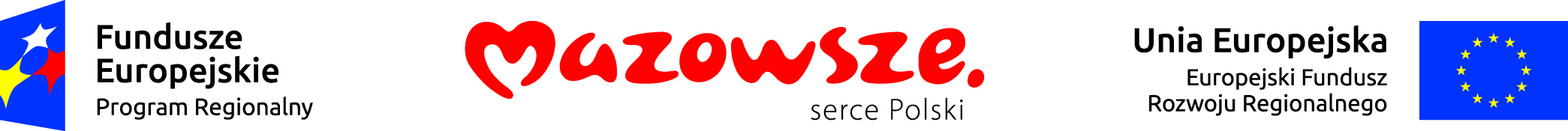 BEZPŁATNE SZKOLENIA DLA MIESZKAŃCÓW Z ZAKRESU ROZPOZNAWANIA ALARMÓW I ZAGROŻEŃ W PAŹDZIERNIKU 2017 R.W ramach projektu pn. „Budowa zintegrowanego systemu ostrzegania i alarmowania ludności przed zjawiskami katastrofalnymi i zagrożeniami dla Powiatu Otwockiego”, w październiku br. zostaną przeprowadzone szkolenia dla mieszkańców Powiatu Otwockiego na temat postępowania w przypadku wystąpienia zagrożeń, w tym prezentujące rodzaje alarmów i komunikatów ostrzegawczych oraz rodzaje zdarzeń stanowiących zagrożenie, a także zasady prowadzenia działań prewencyjnych.Planowany harmonogram szkoleń w październiku:W najbliższym czasie planowane są jeszcze szkolenia w Gminie Otwock (2 spotkania), w Gminie Józefów (4 spotkania), Gminie Karczew (1 spotkanie). Na bieżąco będziemy informować o terminach powyższych szkoleń.Czas trwania szkolenia to ok. 2 godziny. W trakcie szkoleń zapewniony będzie serwis kawowy oraz materiały informacyjne. Chcesz  zwiększyć swój poziom wiedzy na temat bezpieczeństwa przed zagrożeniami - przyjdź na szkolenie. Serdecznie zapraszamy.Szkolenie realizowane w ramach projektu:Tytuł projektu: „Budowa zintegrowanego systemu ostrzegania i alarmowania ludności przed zjawiskami katastrofalnymi i zagrożeniami dla Powiatu Otwockiego”Beneficjent: Powiat OtwockiPartnerzy Projektu: Gminy: Celestynów, Józefów, Karczew, Kołbiel, Osieck, Otwock, Sobienie-Jeziory, Wiązowna.Całkowita wartość projektu:   811 991,61 zł (wartość wynikająca z aneksu)Kwota dofinansowania:  587 464,48  zł (wartość wynikająca z aneksu)Działanie: 5.1 Dostosowanie do zmian klimatuMonika WiechetekKoordynator ProjektuLp.DataGodz.MiejscowośćMiejsce1.06.10.201718:00KątyOchotnicza Straż Pożarna 2.10.10.201710:00OtwockTeatr im. Stefana Jaracza3.26.10.201711:30Wola KarczewskaDom Kultury